ПОСТОЯННАЯ КОМИССИЯ ПО ВОПРОСАМ СОЦИАЛЬНОЙ ПОЛИТИКИ И ТРУДА ______________№_______________на №_________от________________П Р О Т О К О Л заседания комиссииот  17 октября  2018 годаПРИСУТСТВОВАЛИ:Члены комиссии:  Иеремия В.В., Квасницкая О.А., Леонидова Л.В.                              Приглашенные:Китайская Е.П.		- директор департамента труда и социальной   политики;Горшколепова Р.А.	- заместитель директора департамента труда и     социальной политики - начальник управления труда;Олейникова А.А.		- директор КП «Агентство программ развития   Одессы»;Савич В.С.			- сотрудник КП «Агентство программ развития   Одессы»;Багрий-Шахматова М.Л. – советник Одесского городского головы.Представители общественности и СМИ:Соколовская Олеся	- журналист «Odessa.online».Отсутствовали члены комиссии: Куценко И.И., Себова Л.Г.Кворум - 3ПОВЕСТКА   ДНЯ:1.	О социальных проектах, планируемых к реализации в г. Одессе        с привлечением донорских, инвестиционных средств   2. О ходе выполнения Программы занятости населения г. Одессы на период до 2022 года3. О ходе выполнения Городской целевой программы предоставления социальных услуг и других видов помощи незащищенным слоям населения города Одессы на 2018-2020 годы4. Рассмотрение проекта решения Одесского городского совета «Об утверждении Плана действий по обеспечению прав детей и молодежи в             г. Одессе на 2018-2021 годы»5. Рассмотрение проекта решения Одесского городского совета «О присоединении к Европейской Хартии равенства женщин и мужчин в жизни местных громад» I. СЛУШАЛИ:  Олейникову А.А.	 с информацией о социальных проектах, запланированных к реализации в г. Одессе с возможным привлечением донорских/инвестиционных средств (информация на 2 стр. прилагается).Вопросы задавали: Квасницкая О.А., Леонидова Л.В.  Выступал Иеремия В.В.РЕШИЛИ: Информацию принять к сведению.Голосовали единогласно.II. СЛУШАЛИ: Горшколепову Р.А. с информацией о ходе выполнения Программы занятости населения г. Одессы за январь-сентябрь 2018 года.Тезисы доклада-информации на 12 стр. прилагаются.Вопросы задавал Иеремия В.В. Выступали: Китайская Е.П., Иеремия В.В.РЕШИЛИ: Информацию о ходе выполнения в 2018 году Программы занятости населения г. Одессы принять к сведению.Голосовали единогласно.Рекомендовать департаменту труда и социальной политики подготовить и вынести на рассмотрение исполнительного комитета Одесского городского совета проект решения по внесению изменений в Программу занятости населения г. Одессы на период до 2022 года.Голосовали единогласно.III. СЛУШАЛИ: Информацию Китайской Е.П. о ходе выполнения Городской целевой программы предоставления социальных услуг и других видов помощи незащищенным слоям населения г. Одессы на 2018-2020 годы и предложениях по внесению изменений в программу.Соответствующий проект решения на 56 стр. прилагается.Копия письма департамента труда и социальной политики от 13.09.2018г. № 02-17/40 на 1 л. прилагается.Вопросы задавала Леонидова Л.В.Выступал Иеремия В.В.  РЕШИЛИ: Информацию о ходе выполнения в 2018 году Городской целевой программы предоставления социальных услуг и других видов помощи незащищенным слоям населения г. Одессы на 2018-2020 годы принять к сведению.Голосовали единогласно.Поддержать проект решения «О внесении изменений в Городскую целевую программу предоставления социальных услуг и других видов помощи незащищенным слоям населения г. Одессы на 2018-2020 годы, утвержденную решением Одесского городского совета от 14.12.2017 года     № 2742-VII». Голосовали единогласно. IV. СЛУШАЛИ: Информацию Китайской Е.П. о ходе формирования  и согласования  Плана действий по обеспечению прав детей и молодежи в    г. Одессе на 2018-2021 годы.Проект решения Одесского городского совета об утверждении Плана действий по обеспечению прав детей и молодежи в г. Одессе на 2018-2021 годы на 39 стр. прилагается.Вопросы задавали: Иеремия В.В., Квасницкая О.А.Выступал Иеремия В.В.  РЕШИЛИ: Одобрить План действий по реализации инициативы «Громада, дружня до дітей та молоді» и  План мониторинга и оценки реализации Плана действий. Голосовали единогласно.Вынести на рассмотрение пленарного заседания Одесского городского совета проект решения «Об утверждении Плана действий по обеспечению  прав детей и молодежи в г. Одессе на 2018-2021 годы».Голосовали единогласно. V. СЛУШАЛИ: Информацию Леонидовой Л.В. об инициативе депутатов Одесского городского совета по присоединению к Европейской Хартии равенства женщин и мужчин в жизни местных громад. Копия соответствующего проекта решения Одесского городского совета и информация к нему на 14 листах прилагаются.Выступали: Китайская Е.П., Иеремия В.В.  РЕШИЛИ: Поддержать проект решения «О присоединении к Европейской Хартии равенства женщин и мужчин в жизни местных громад». Вынести указанный проект решения на рассмотрение пленарного заседания Одесского городского совета, которое состоится 31 октября 2018 года.Голосовали единогласно. Председатель комиссии					В. ИеремияСекретарь комиссии						Л. Леонидова 	ОДЕСЬКА 	МІСЬКА РАДА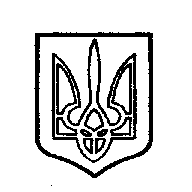 ОДЕССКИЙ ГОРОДСКОЙ СОВЕТ. Одеса, пл. Думська,1. Одесса, пл. Думская,1